ISLAMHISTORY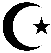 IMPORTANT FIGURES & LEADERSSECTS/ BRANCHES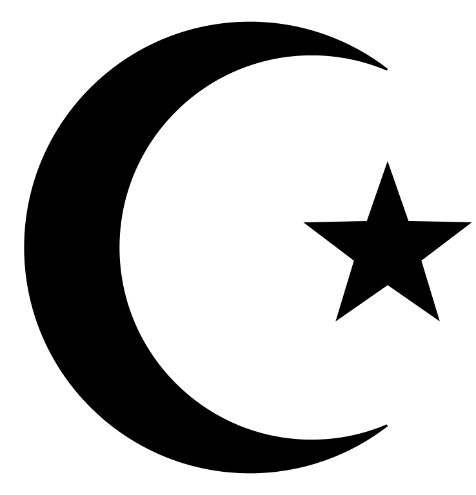 FUNDAMENTAL/BASIC BELIEFS       SACRED SPACES & PLACES OF WORSHIPSACRED BOOKS OR TEXTSDIETARY LAWS OR GUIDELINESHOLY DAYS & HOLIDAYSMARRIAGE  & FAMILY ROLES TRADITIONSRELIGIOUS “CULTURE” MODERN ISSUES & CHALLENGES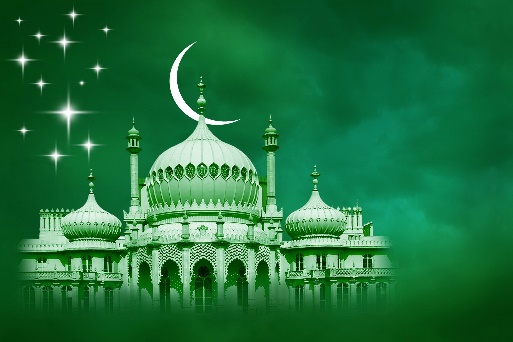 